Сорт ФотоВысотаДиаметр кроны.ЛистьяСоцветиеЗимостойкость Период цветения Барбарис обыкновенный (Berberis vulgaris)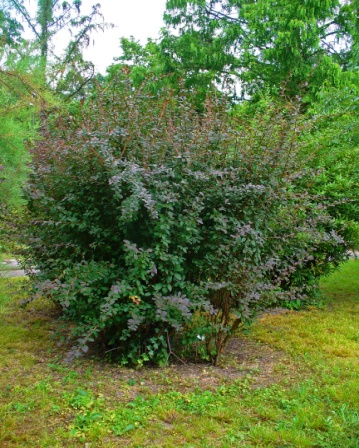 1 м 1,5 мЛистья мелкие, сизовато-зеленые, осенью желтого или красного цвета. Шипы небольшие, колючиеКисточки из 20 мелких желтых цветов, Плоды удлиненные, бочковидные ягоды алого цвета, около 2 см  -40°Сзимует без укрытиямай - июньБарбарис тунберга Атропурпуреа(Berberis thunbergii Atropurpurea)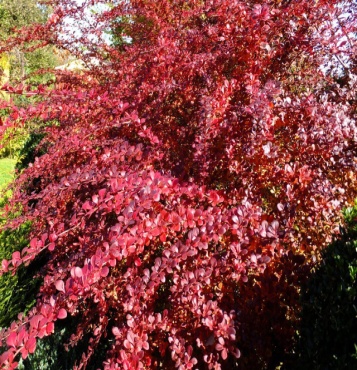 2м 3 м Листья мелкие, пурпурно-красные, особенно насыщенный цвет при распускании листвы. Шипы небольшие, колючие.Цветки одиночные, розоватые снаружи, собраны в кисти по 2-5 шт. Плоды красные, продолговатые, созревают в сентябре, долго остаются на ветках. -40°Сзимует без укрытиямай - июньБарбарис тунберга Голден Карпет(Berberis thunbergii Golden Carpet)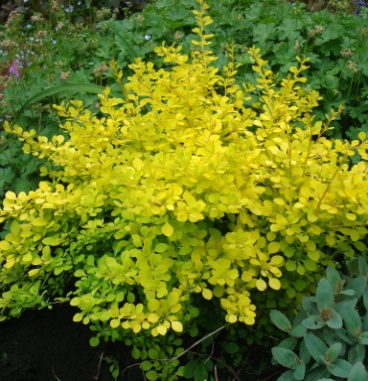 1,5 м0,9 м Листья мелкие, с изменяющейся окраской, летом ярко-желтые, осенью становятся оранжевыми. Шипы небольшие, колючие.Образуются множество мелких бледно-желтых цветочков. -40°Сзимует без укрытиямай - июньБарбарис Тунберга Дартс Ред Леди(Berberis thunbergii Dart"s Red Ladi)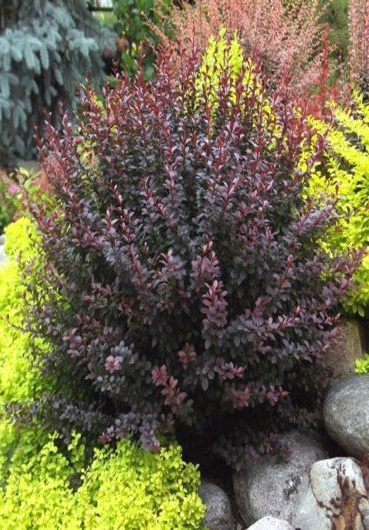 1 м0,8 м Листья мелкие, изящные, обратнояйцевидные, коричневые, красные или малиново-красные, наиболее интенсивная окраска при распускании листвы.Цветки многочисленные, одиночные или по 2-5 в пучках, снаружи красноватые, внутри желтые. Плоды обильные, продолговатые, кораллово-красные, блестящие, созревают в начале осени, долго не опадают -40°Сзимует без укрытиямай - июньБарбарис Тунберга Келлерис(Berberis thunbergii Kelleriis)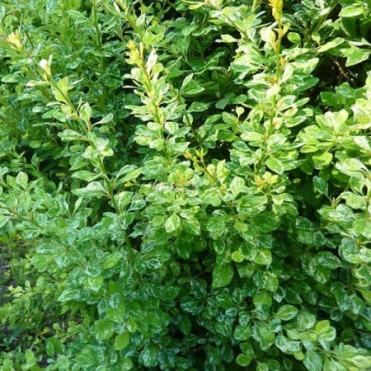 2м 2,5мЛистья зеленые, испещренные белыми крапинками, причем они могут быть не на всех листовых пластинах. К осени крапинки розовеют. Шипы небольшие, колючие.Образуются множество мелких желтых цветочков. Плоды созревают к осени, ярко-красного цвета. -40°Сзимует без укрытиямай - июньБарбарис Тунберга Пинк Пау Вау(Berberis thunbergii Pink Powwow)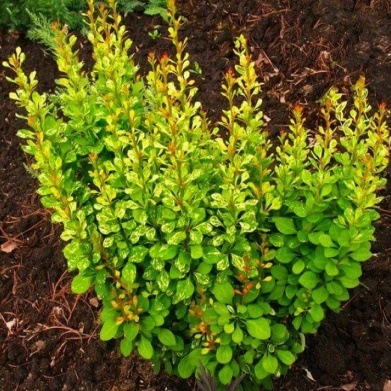 1,5 м0,5 м Листья меняющейся окраски, лимонно-желтые, позднее-зеленые с кремово-белыми пятнышками, осенью желто- или оранжево-красные. Цветки мелкие, желтоватые и невзрачные. По осени образуются удлиненные плоды сочно-кораллового цвета, остаются до самой зимы.   -40°Сзимует без укрытиямай - июньБарбарис тунбергаРед Чиф(Berberis thunbergii Red Chief)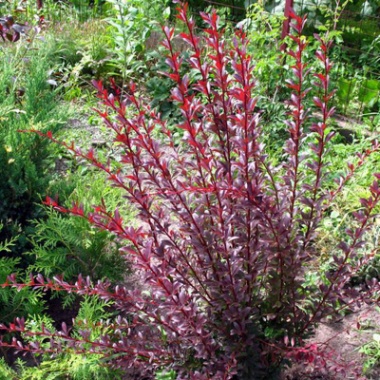 1 м 1,5 м Листья мелкие, узкие, кожистые, блестящие, насыщенного тёмно-пурпурного цвета. Осенняя окраска листьев – буро-красная.Цветки многочисленные, светло-желтые, с приятным ароматом собраны в кистевидные соцветия по 2-5 шт. Блестящие овальные плоды красного цвета, усыпают куст ежегодно и созревают в сентябре. -40°Сзимует без укрытиямай - июньБарбарис Тунберга Рози Рокет(Berberis thunbergii Rosy Rocket)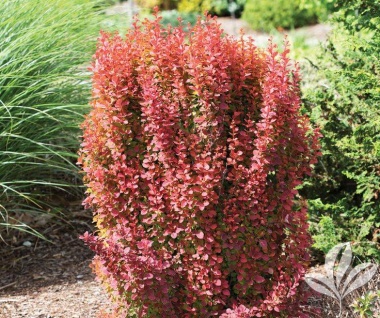 1,5 м0,6мЛистья мелкие, меняют цвет от золотисто-красного до розового. Шипы небольшие, колючие.  Цветки бледно-желтые, собранными в кистевидные соцветия. Красные, мелкие плоды созревают в сентябре. -40°Сзимует без укрытиямай - июньБарбарис Тунберга Эректа(Berberis thunbergii Erecta)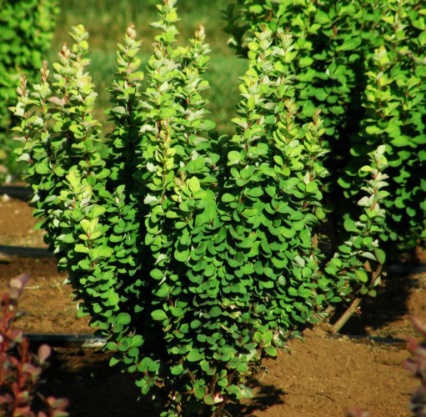 1,5 м1 мЛистья овальные, слегка закругленные на верхушке,  мелкие светло-зеленые, осенью желто-красные. Все побеги густо покрыты упругими колючками длиной 1 см. Цветки нежно-желтые внутри и розоватые снаружи, собраны в небольшие кисти. После того, как барбарис отцветает, в кистях завязываются ярко-красные блестящие ягоды в форме эллипса длиной до 1 см. -40°Сзимует без укрытия.май - июнь